12/18/2022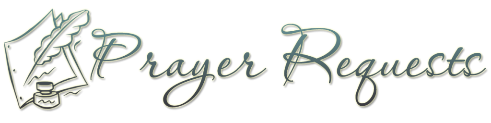 View all past prayer requests on our website   *   A spiritual awakening for our Country
  *   Our Country’s Leadership
  *   EFCA workers in Ukraine
  *   People of Ukraine and churches in Ukraine
  *   Christians being persecuted around the world especially Afghanistan, North Korea, China
  *   Israel for their challenges
  *   Paul Buzzi having difficulty with his eyesight
  *   Dave, Sue Fritts & family - strength and healing
  *   Caroline Raker strength and discernment
  *   Victor for continued recovery.
  *   Franklin Graham for his ministry in Ukraine
  *   John and Blanca unspoken
  *   Fred is having some cognitive issues
  *   Mike and Lee travel mercies
  *   Tammy to get power back
  *   Monte and Nikki dealing with COVID
  *   Kelly unspoken
  *   Mark dealing with health issues
  *   Jerrica traveling mercies

Persevere in prayer (Luke 18:1; 1 Thessalonians 5:17).  There is nothing wrong with repeatedly asking for the same thing. As long as what you are praying for is within the will of God (James 4:3; 1 John 5:14-15), keep asking until God grants your request or removes the desire from your heart. Sometimes God forces us to wait for an answer to our prayers in order to teach us patience and perseverance. Sometimes we ask for something when granting it is not yet in God’s timing for our lives. Sometimes we ask for something that is not God’s will for us, and He says “no.” Prayer is not only our presenting requests to God; it is God’s presenting His will to our hearts. Keep on asking, keep on knocking, and keep on seeking until God grants your request or convinces you that your request is not His will for you.